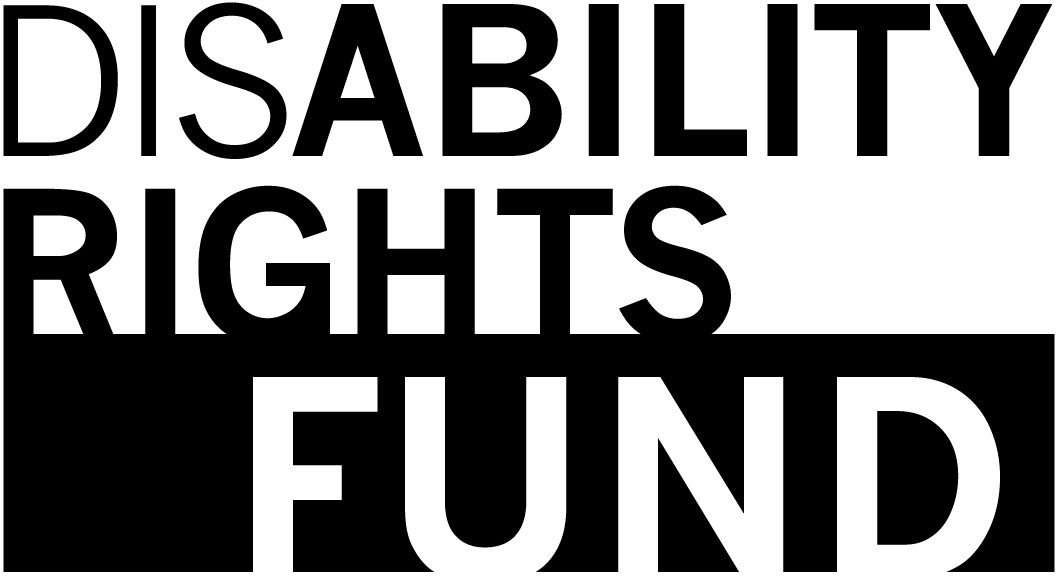 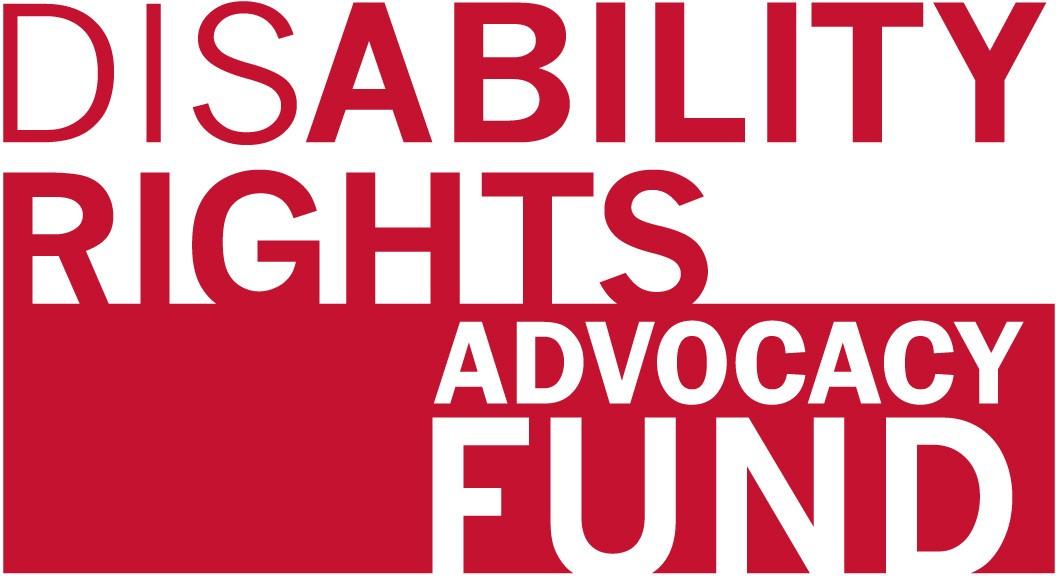 Apa yang membuat hak-hak disabilitas lebih kuat? Pembelajaran dari sebuah studi dunia.Laporan Mudah Dibac TENTANG STUDI INIIni adalah laporan tentang sebuah studi yang melihat bagaimana DRF dan DRAF membuat hak-hak disabilitas lebih kuat.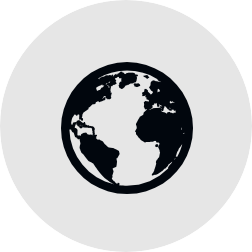 Studi ini melihat proyek-proyek yang kami dukung bersama dengan Organisasi Penyandang Disabilitas (OPD).85 orang di Bangladesh, Ghana, Indonesia, Nigeria, dan Uganda telah diwawancarai.Mereka ditanya tentang pembelajaran yang mereka dapatkan dari bekerja pada proyek-proyek kami.Laporan ini akan berbicara tentang pembelajaran yang didapatkan OPD dari bekerja bersama DRF/DRAF.PEMBELAJARAN 1: Ada banyak cara untuk berbicara hak-hak disabilitas.DRF dan DRAF bekerja bersama OPD untuk membantu mereka berbicara untuk undang-undang dan hak disabilitas yang lebih baik.OPD-OPD berbicara untuk perbaikan undang-undang, kebijakan dan program pemerintah di negara mereka.OPD-OPD mengajarkan pemerintah mereka, media, dan organisasi lainnya tentang hak-hak disabilitas.OPD-OPD bekerja erat dengan pemerintah mereka untuk membuat hak-hak disabilitas menjadi lebih kuat.OPD-OPD juga berbagi pembelajaran ini dengan organisasi-organisasi dunia, seperti Perserikatan Bangsa-Bangsa (PBB).PEMBELAJARAN 2: Yang terbaik adalah bekerja sama dengan banyak orang, dengan beragam disabilitas.DRF dan DRAF bekerja sama dengan OPD-OPD perempuan penyandang disabilitas baru, mereka dengan albino, penyandang disabilitas intelektual dan mental.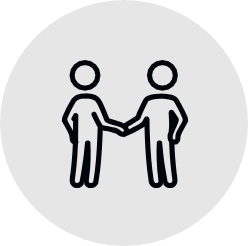 Kami mendukung OPD-OPD baru dan kecil untuk bersiap. Ini membantu banyak kelompok, dengan berbagai ragam disabilitas untuk berbicara tentang hak-hak mereka.Kami mempertemukan OPD besar dan kecil agar mereka dapat bekerja sama dan memiliki suara yang lebih kuat.OPD-OPD yang lebih besar dengan para anggota terdiri dari beragam penyandang disabilitas lebih kuat dan dapat memberi dampak ke pemerintah.PEMBELAJARAN 3: Dukungan dari DRF/DRAF membantu OPD-OPD untuk bicara tentang hak-hak mereka.DRF/DRAF membagi informasi dan mengajarkan OPD-OPD tentang bagaimana bicara hak-hak disabilitas.Kami juga mendukung OPD-OPD untuk bekerja sama dan mendapatkan suara yang lebih kuat untuk berbicara hak-hak disabilitas.Kami membantu OPD-OPD membangun kepercayaan diri dan keterampilan sehingga mereka dengan beragam disabilitas dapat bicara lantang untuk hak-hak mereka.OPD-OPD berkata mereka memiliki pengaruh yang lebih terhadap pemerintah mereka berkat dukungan DRF/DRAF.PEMBELAJARAN 4: Ketika OPD-OPD tumbuh  lebih kuat, mereka memiliki dampak yang besar.OPD-OPD yang telah bekerja bersama DRF/DRAF tumbuh lebih kuat dan mendapatkan lebih banyak anggota.Mereka lebih terlihat, dan karenanya, mendapatkan dana lebih dari para pendana lainnya.Pemerintah mereka mendengarkan, dan beberapa meminta OPD-OPD mengajarkan mereka bagaimana membuat pekerjaan mereka lebih ramah disabilitas.OPD-OPD juga memiliki suara, tidak hanya di negara mereka sendiri, tapi juga di seluruh dunia.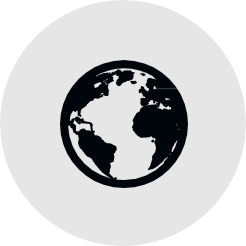 